СУМСЬКА МІСЬКА РАДАVII СКЛИКАННЯ  L  СЕСІЯРІШЕННЯПро розроблення містобудівної  документації «Детальний план території кварталу, обмеженого вулицями Нижньосироватська, Римського-Корсакова, Миру та Охтирська у м. Суми (реконструкція)»          З метою уточнення положень генерального плану м. Суми,  реконструкції планувальної організації, просторової композиції кварталу, обмеженого вулицями Нижньосироватська, Римського-Корсакова, Миру та Охтирська у 
м. Суми, враховуючи звернення ПАТ «Акваальянс Віста» від 07.09.2018 та рекомендації постійної комісії з питань архітектури, містобудування, регулювання земельних відносин, природокористування та екології Сумської міської ради (протокол засідання постійної комісії 
від 04.10.2018 № 129),  відповідно до статей 8, 10, 16, 19, 21 Закону України «Про регулювання містобудівної діяльності» та розділу IV Порядку розроблення містобудівної документації, затвердженого наказом Міністерства регіонального розвитку, будівництва та житлово-комунального господарства України від 16.11.2011 № 290, керуючись статтею 25 Закону України «Про місцеве самоврядування в Україні», Сумська міська радаВИРІШИЛА:1. Розробити містобудівну документацію «Детальний план території кварталу, обмеженого  вулицями Нижньосироватська, Римського-Корсакова, Миру та Охтирська у м. Суми (реконструкція)».2. Визначити замовником розроблення містобудівної документації, зазначеної в пункті першому цього рішення, управління архітектури та  містобудування Сумської міської ради (Кривцов А.В.).3. Управлінню архітектури та містобудування Сумської міської ради (Кривцов А.В.) здійснити заходи з організації розроблення містобудівної документації «Детальний план території кварталу  обмеженого  вулицями Нижньосироватська, Римського-Корсакова, Миру та Охтирська у 
м. Суми (реконструкція)» та проведення громадських слухань щодо врахування громадських інтересів до проекту даної містобудівної документації. 4. Фінансування робіт з розроблення детального плану території здійснити за рахунок джерел не заборонених законодавством.Сумський міський голова      						            О.М. ЛисенкоВиконавець: Кривцов А.В.                      ____________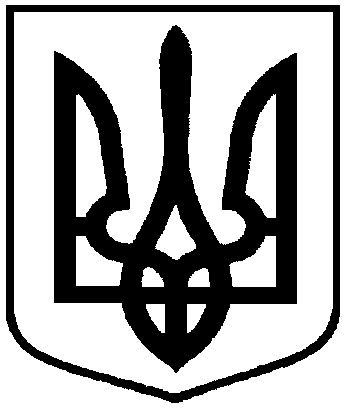  від  28 листопада 2018 року  № 4249-МР